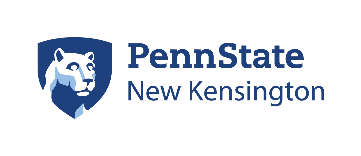 Request for Independent Study FormComplete the following form with your selected instructor. Independent studies must have a deliverable. Name:PSU ID:Email:Faculty member who will be your instructor ___________________________Course (for ex: ENGL 296): __________________ 	# of credits:  _______Semester/year for which you are enrolling:  ________________Description of Independent StudyCourse Title: Course Description:Learning Objectives:Course Activities:Assessment (Please be specific on how the course activities will be assessed):Meeting Times (Please be specific on when you will meet with the instructor):SignaturesFor Office Use OnlySignaturesStudent SignatureDateInstructor SignatureDate Director of Academic Affairs SignatureDate